Государственное бюджетное учреждение«Спортивная школа вольной борьбы» г. АргунАдрес электронной почты: shkola95vb@mail.ru                 Директор												Х.Ш. Устраханов№ п/пФ.И.О.ДолжностьКонтактныйтелефонСпортивные разряды, званияФотография1Устраханов Хасан ШаяхметовичДиректор8-928-737-04-85Заслуженный тренер ЧРМастер спорта СССР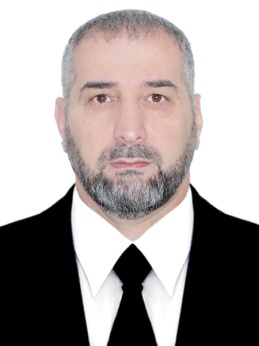 2Хамцуев Аслан СалаудиновичЗаместительДиректорапо спортивной работе 8-928-015-93-14Мастер спорта РФ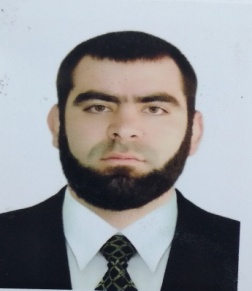 3Ярагиева Аза АбубашировнаЗаместительДиректорапо НМР8-938-000-59-91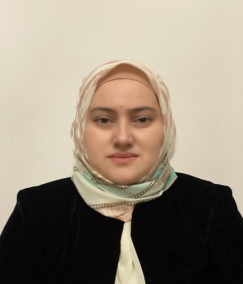 4Мазаева Аза ВахаевнаИнструктор-Методист8-928-640-61-00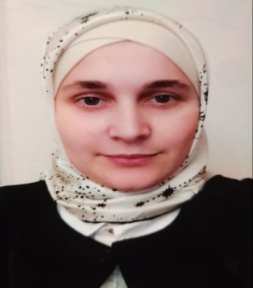 5Эльтаева Зара ЮнусовнаГлавный бухгалтер8-928-899-75-82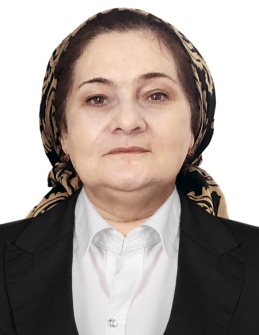 6Устраханов Шамхан ШаяхметовичТренер8-989-912-75-53Заслуженный тренер ЧР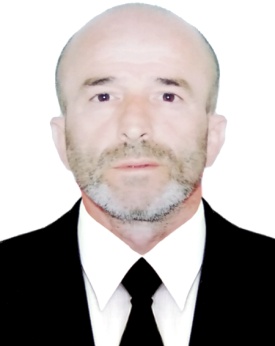 7Визирова Малика МусаевнаИнструктор-методист8-928-737-04-85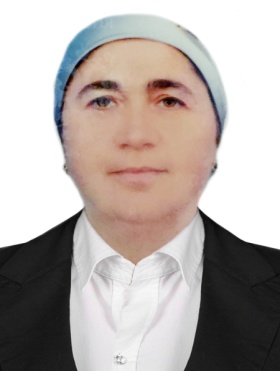 8Хамцуев Амруди АбдурахмановичТренер8-928-892-41-59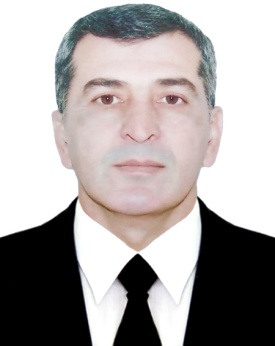 9Хамцуев Артур СалаудиновичТренер8-928-788-93-63Заслуженный тренер ЧР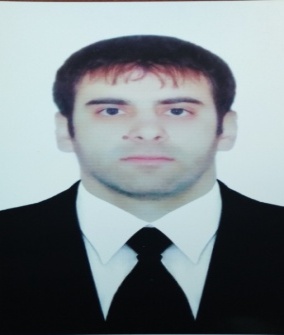 10Гулуев Муса ХамидовичТренер8-938-999-77-18Мастер спорта РФ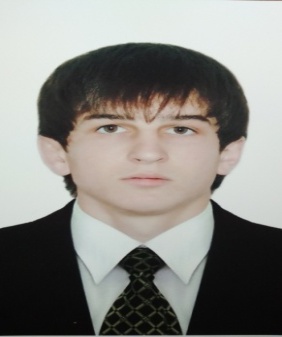 11Ибрагимов Имран РуслановичТренер8-938-997-53-43Мастер спорта РФ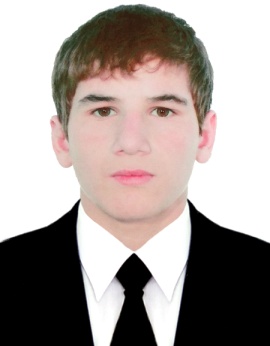 12Хамцуев Асруди СалаудиновичТренер8-964-074-94-54Мастер спорта РФ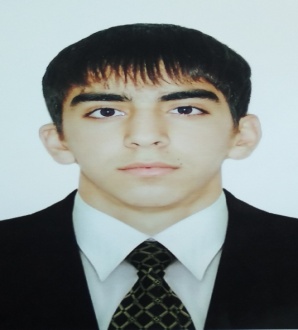 13Батаев Магомед-Хасейн  ВахитовичТренер8-928-290-36-05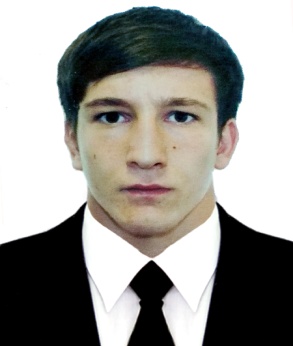 14Саидов Маербек АйндыевичТренер8-926-357-99-55Мастер спорта РФ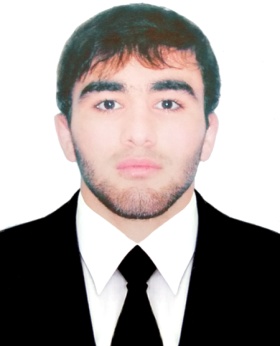 15Хамцуев Анзор АкрамовичТренер8-938-889-40-41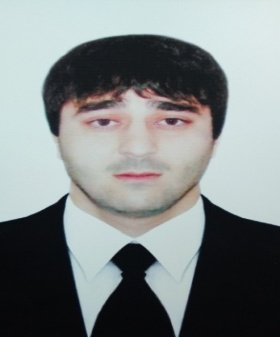 16Елесаев Казбек ЗайндиевичТренер8-928-940-03-04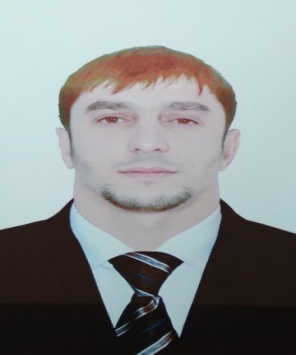 17Арсанов Магомед АсхабовичТренер8-929-999-99-23Мастер спорта РФ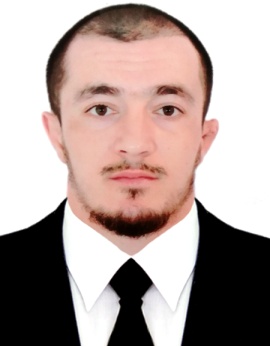 18Шахидов Ахмед СултановичТренер8963-981-04-37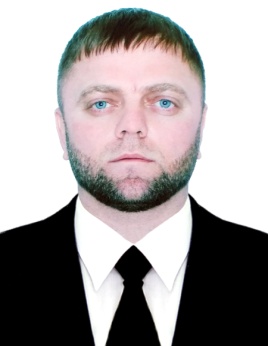 19Арсалиев Мохмад НазарбековичТренер8-928-000-99-46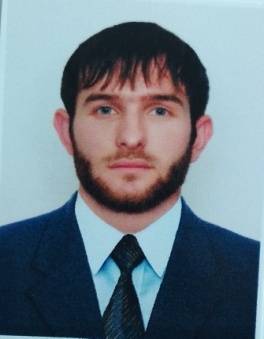 20Арсалиев Хусейн МайрбековичТренер8-965-967-60-56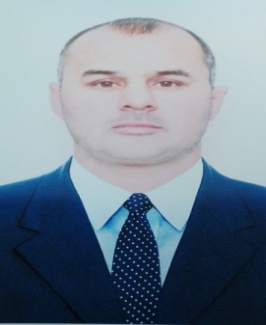 